Block Notes n. 8, aprile 2022Dipartimento Welfare e nuovi diritti della Cgil Lombardia A cura di M. Vangi, L. Finazzi, M. Vespa In questo numeroDalle Agenzie di stampa regionali‘Dopo di noi’, al via Piano attuativo per persone senza sostegno familiare Liste d’attesa ridotte per ricoveri non oncologici e prime visite Case e Ospedali di comunità, ulteriori 208 milioni per sanità territoriale Dal 1° maggio ambulatori aperti la sera e nei giorni prefestivi e festivi Al via la stabilizzazione del personale sanitario in LombardiaCovid-19, conclusi i lavori della commissione d’inchiesta Solo il Pd a fianco degli infermieri Riforma sanità lombarda. Una legge sbagliata, almeno a metà Ticket, esenzioni e multe: un problema risolvibile Covid, la coda di paglia di fontana & Co Legge 194: la situazione lombarda Il taglio delle liste d’attesa? Una burla Troppi errori annunciati. Le modifiche alla legge di riforma della sanità Sulle liste d’attesa Moratti non fa sul serio Sempre più morti e infortuni in Italia e in Lombardia LombardiaSocialeDalle Agenzie di stampa nazionaliPubblicato il Rapporto tossicodipendenze 2020 Giornata mondiale della Salute Pandemia: niente quarta dose se preso Covid dopo la terza IRCCS: considerazioni ed emendamenti su Ddl Delega per il riordino Corte dei conti: Relazione sulla gestione finanziaria delle RegioniFedriga: garantire risorse per le assunzioni e la formazione dei medici Istat presenta il rapporto sul Benessere Equo e SostenibileFascicolo Sanitario Elettronico: parere favorevole alle Linee GuidaDisturbi mentali e COVID-19Brevetti sui farmaci. Il giusto e il rovescioCovid-19 in UK. La resaPer la non autosufficienza è tempo di riformaI quattro giorni che hanno cambiato la campagna vaccinaleSanità territoriale: la programmazione non fa i conti con la spesa correnteSalute e territorio: un documento strategico con qualche limiteEpiCentroImpatto della vaccinazione anti COVID-19: il report ISS-MinisteroMedicina di Genere: la newsletter di aprile 2022Rapporto AIFA sulla Sorveglianza dei vaccini COVID-19Epatite acuta a eziologia sconosciuta in età pediatricaLockdown e sintomi depressiviDalle Agenzie di stampa regionaliDa “Lombardia Notizie online”, Agenzia di stampa della Regione Lombardia Dalla newsletter del 4 aprile 2022‘Dopo di noi’, al via Piano attuativo per persone senza sostegno familiare. Locatelli: stanziati 14,5 milioni per migliorare loro qualità della vitaLa Giunta di Regione Lombardia, su proposta dell’assessorato a Famiglia, Solidarietà sociale, Disabilità e Pari opportunità, ha dato il via libera al Piano attuativo e al Programma operativo regionale ‘Dopo di noi’ per la realizzazione degli interventi a favore di persone con disabilità grave prive del sostegno familiare. Leggi tutto. Dalla newsletter dell’11 aprile 2022Liste d’attesa ridotte per ricoveri non oncologici e prime visite. Liste d’attesa ridotte anche per area diagnostica per immagini, radiologia, neuroradiologia, medicina nucleareVelocizzare ulteriormente le liste d’attesa per visite e prestazioni. Con la delibera approvata oggi, su proposta della vicepresidente e assessore al Welfare, Letizia Moratti, la riduzione dei tempi riguarderà anche i ricoveri chirurgici non oncologici, le prestazioni di specialistica ambulatoriale per le prime visite e le prestazioni di specialistica ambulatoriale area diagnostica per immagini radiologia, neuroradiologia, medicina nucleare. L’atto approvato oggi in Giunta regionale segue una precedente delibera in cui Regione Lombardia fissava step ben precisi a partire dal 1° aprile che riguardava i ricoveri chirurgici oncologici. Leggi tutto. Dalla newsletter del 15 aprile 2022Case e Ospedali di comunità, ulteriori 208 milioni per sanità territoriale. Vicepresidente Moratti: potenziamento presenza capillareGarantire un maggior potenziamento e una maggiore capillarità della presenza di strutture nella rete territoriale attraverso Case di Comunità e Ospedali di Comunità. È questa la ratio che ha spinto la Giunta regionale a mettere a disposizione Sistema Sanitario Regionale un ulteriore finanziamento di 208 milioni di euro. Iniziativa presa su impulso della vicepresidente e assessore al Welfare, Letizia Moratti. La somma è destinata agli interventi previsti nel PNRR nel capitolo ‘Reti di prossimità, strutture intermedie e telemedicina per l’assistenza sanitaria territoriale’. Leggi tutto. Dalla newsletter del 16 aprile 2022Dal 1° maggio ambulatori aperti la sera e nei giorni prefestivi e festivi. Ambulatori aperti per le prestazioni di diagnostica per immaginiDal prossimo 1° maggio tutte le Aziende Sanitarie pubbliche (ASST/IRCCS) della Lombardia dovranno garantire prestazioni anche nelle fasce serali (dalle 20 alle 24) dal lunedì al venerdì, nei pomeriggi dei giorni prefestivi e nei giorni festivi. Lo prevede una delibera approvata dalla Giunta regionale su proposta della vicepresidente Letizia Moratti che avvia una sperimentazione di 12 mesi. Si parte dalle prestazioni di diagnostica per immagini erogate dalle grandi attrezzature (tac, risonanza magnetica, mammografia). Nulla cambia per i cittadini che dovranno pagare soltanto il ticket, se dovuto. Leggi tutto. Dalla newsletter del 27 aprile 2022Al via la stabilizzazione del personale sanitario in LombardiaLa Giunta di Regione Lombardia, su proposta della vicepresidente e assessore al Welfare, Letizia Moratti, ha approvato il protocollo d’intesa sottoscritto da parte pubblica e sindacati. Assunzioni riguardano il personale del comparto e della dirigenza di Ats, Asst, Irccs, Areu. Gli enti destinatari del provvedimento sono le Ats, Asst, Irccs, Areu, l’Agenzia di controllo del sistema socio-sanitario lombardo. Così come il personale delle Asp, dell’Istituto Zooprofilattico Sperimentale della Lombardia e dell’Emilia Romagna e dell’Arpa Lombardia che applicano il contratto della sanità pubblica. I bandi dovranno essere avviati entro il 2022 in coerenza con il piano triennale del fabbisogno. I soggetti da stabilizzare, personale del comparto e della dirigenza sanitaria, dovranno quindi possedere i requisiti del Decreto Legislativo 75/2017 articolo 20 comma 2 (Legge Madia). Le procedure concorsuali sono riservate al 50% dei posti disponibili. Leggi tutto. Da “Settegiorni PD”, news letter del gruppo PD in Consiglio regionale Dalla newsletter n. 593 del 1° aprile 2022Covid-19, conclusi i lavori della commissione d’inchiesta. Nonostante molti ostacoli si è arrivati in fondo e tra dieci giorni se ne discuterà finalmente in AulaUn anno di lavoro, decine di audizioni fatte e alcune mancate, anche perché nel frattempo sulla gestione della pandemia in Regione Lombardia venivano aperte diverse inchieste giudiziarie, con la conseguenza del segreto istruttorio. La commissione d’inchiesta sul Covid-19 in Lombardia, chiesta da tutte le opposizioni nella primavera del 2020 e guidata dal nostro Gian Antonio Girelli, ha chiuso ufficialmente i lavori questa settimana. Pesano i niet della maggioranza a guida Lega, soprattutto ad indagare anche sulle ondate successive alla prima, ma dalla relazione di minoranza - quella di maggioranza è una difesa senza remore – sono uscite indicazioni importanti. Basta volerle ascoltare. Il 12 aprile se ne discuterà in Aula. Leggi tutto. Solo il Pd a fianco degli infermieri. Nelle linee guida di riorganizzazione di Ats e Asst nessun riconoscimento per i professionisti non medici della sanitàSono state approvate in commissione Sanità le linee guida per i Piani di organizzazione aziendale strategica (Poas) di Ats, Asst e Irccs. Contrario il voto del Pd che ha chiesto, unico e inascoltato, fosse riconosciuta l’alta professionalità e il corretto percorso di carriera degli infermieri e degli altri operatori della sanità non medici. A loro avrebbero dovuto essere riconosciuti ruoli dirigenziali, al pari del direttore socio sanitario. Leggi tutto. Dalla newsletter n. 594 dell’8 aprile 2022Una legge sbagliata, almeno a metà. Per il Governo 15 dei 37 articoli della riforma sanitaria regionale sono da cambiare per evitare impugnazioniSono 15 su 37, quasi la metà, gli articoli della legge di riforma della sanità regionale che il Governo ha chiesto di modificare per evitare impugnazioni e rilievi di incostituzionalità. Come aveva denunciato da tempo il Pd, i cambiamenti sono sostanziali e non formali e riguardano, tra l’altro, il ruolo delle Ats negli accreditamenti delle strutture, le nomine dei direttori generali e la gestione delle Case di comunità. Leggi tutto. Ticket, esenzioni e multe: un problema risolvibile. Recepita la proposta del Pd di estendere le agevolazioni a tutto il 2021La Regione Lombardia dovrebbe aver trovato i fondi per gestire il pasticcio delle multe arrivate nel 2021 a pensionati e disoccupati per i mancati pagamenti dei ticket per le prestazioni di specialistica e farmaceutiche. Lo ha fatto sapere, martedì scorso, Letizia Moratti, rispondendo in aula consiliare a una interrogazione del gruppo Pd che chiedeva risposte in merito alle modalità di esenzione per l’anno 2021, per poter estendere anche a tutto il 2021 le agevolazioni previste per i ticket sanitari dalla legge regionale di semplificazione 2020. Leggi tutto. Dalla newsletter n. 595 del 15 aprile 2022Covid, la coda di paglia di fontana & Co. La maggioranza compatta in difesa, la giunta in fuga e l’opposizione sulle barricateDopo una seduta alquanto movimentata, la commissione d’inchiesta è giunta al suo epilogo: la maggioranza ha approvato martedì la relazione con cui si autoassolve da tutti gli errori, scaricando sul governo ogni problema e ogni mancanza. Rifarebbero tutto uguale: è la risposta prevedibile, ma vergognosa che danno a chi, fuori dal palazzo, è in cerca di verità. Meno prevedibile, però, è stata la fuga della giunta, interamente assente all’inizio della discussione in Aula. Inevitabili scontro e dure proteste. Leggi tutto.Legge 194: la situazione lombarda. Dall’indagine annuale sono emersi il calo costante delle Ivg, ma anche un’obiezione ancora altaUn calo costante delle interruzioni volontarie di gravidanza anche negli anni della pandemia, disomogeneità nell’accesso al servizio, obiezione ancora troppo alta, al punto che in alcune province è complicato ricorrervi. E i consultori come chiave di volta del servizio anche per i prossimi anni. Sono alcuni degli aspetti emersi dalla nuova indagine sull’applicazione della legge 194 sull’Ivg in Lombardia. Leggi tutto. Il taglio delle liste d’attesa? Una burla. La delibera per l’apertura serale degli ambulatori riguarda una sola struttura per AsstLa delibera regionale volta a ridurre le liste d’attesa non è quello che la vicepresidente Moratti vuol far credere, ossia che sarà possibile per tutti accedere alle prestazioni anche di sera. Nella realtà il documento stabilisce che ogni ASST è tenuta ad applicare l’apertura serale e il sabato in una sola struttura, non in tutti gli ambulatori. Questo senza contare che non riguarda le prime visite. Leggi. Troppi errori annunciati. Le modifiche alla legge di riforma della sanità imposte dal Governo sono sostanziali e introdotte senza alcun coinvolgimento della CommissioneÈ stato votato in commissione Sanità il progetto di legge ordinamentale che prevede modifiche sostanziali alla legge di riforma della sanità approvata in Consiglio regionale il novembre scorso. Contrario il voto del Pd che denuncia gravi errori di sostanza e di metodo. 15 su 37 gli articoli di legge modificati per evitare l’impugnazione da parte del Governo, tutti introdotti senza alcun coinvolgimento della Commissione consiliare. Leggi tutto. Dalla newsletter n. 596 del 22 aprile 2022Sulle liste d’attesa Moratti non fa sul serio. Non solo annunci, ora siamo ai ri-annunci. E intanto i cittadini aspettano o paganoDa qualche settimana la vicepresidente Moratti, assessore al welfare di Regione Lombardia, sta raccontando le sue iniziative per ridurre i tempi di attesa per visite ed esami nella sanità lombarda. Una di queste è “ambulatori aperti”, misura assai limitata e senza nuove risorse, quindi annuncio senza esito concreto. E questo significa che i cittadini che sentono la notizia chiamano gli ospedali per anticipare o programmare una visita e gli operatori possono solo dire di richiamare dopo il primo di maggio. Altro annuncio di mesi fa è l’agenda unica tra sanità pubblica e privata: in questo modo il cittadino potrebbe chiamare il centro unico di prenotazione e avere tutte le possibilità offerte dal sistema sanitario regionale, a costo del ticket. Data per fatta a ottobre scorso, oggi Moratti ammette che c’è solo l’infrastruttura, da qui il ri-annuncio: presto sarà possibile… Sono anni che lo chiediamo, ma si può fare così? Leggi tutto.Dalla newsletter n. 597 del 29 aprile 2022Un lavoro sicuro. Sempre più morti e infortuni in Italia e in Lombardia. Con punte da record nella sanità. La Regione che fa?La Giornata mondiale per la sicurezza sul lavoro ha sollevato il velo per l’ennesima volta su un fenomeno che in Italia, e in Lombardia in particolare, non si riesce a contenere. Secondo i dati dell’Inail i morti sul lavoro sono stati, a tutto marzo, 189, con la Lombardia che conta più 8 decessi rispetto al primo trimestre del 2021. E gli infortuni, a livello nazionale, hanno visto un aumento del 50 per cento, con punte nella sanità del 110 per cento. Regione Lombardia che fa? E, soprattutto, che fine ha fatto la legge regionale sulla Sicurezza del personale sanitario e sociosanitario, a quasi due anni dalla sua approvazione? Leggi tutto. Da “LombardiaSociale”Dalla Newsletter IV del 1° aprile 2022PNRR: le opportunità per il welfare sociale territoriale e i rischi da evitare Disabilità. Uno sguardo agli impegni regionali a un anno dalla fine della LegislaturaCentri per la famiglia. La sperimentazione si estende a tutta la regione: ecco le Linee GuidaGiovani. Appunti dal convegno organizzato dalla Fondazione Centro per la Famiglia Cardinal Martini a chiusura del servizio di "triage minori" sugli interventi di supporto agli adolescentiAlzheimer. Come sono cambiati i bisogni delle famiglie dei malati di Alzheimer nella città di Milano?Dalla “Conferenza delle Regioni”: www.regioni.it/newsletter Da Regioni.it n. 4269 del 5 aprile 2022Pubblicato il Rapporto tossicodipendenze 2020. 575 Servizi pubblici per le Dipendenze (Ser.D), 6200 unità di personale. È stato pubblicato sul sito del ministero della Salute il Rapporto sulle tossicodipendenze, con i dati relativi all’anno 2020. Sono 125.428 le persone dipendenti da sostanze assistite in Italia nel 2020 dai Servizi pubblici per le Dipendenze, l’86% dei pazienti totali sono di genere maschile. L’eroina rimane la sostanza primaria più usata dall’insieme degli utenti in trattamento; tuttavia la proporzione di persone sul totale dei trattati che la scelgono come sostanza di elezione, diminuisce nel corso degli anni. Questi alcuni dei dati che emergono dal Rapporto tossicodipendenze 2020. Il Rapporto rappresenta l’analisi a livello nazionale dei dati rilevati attraverso il Sistema Informativo Nazionale per le Dipendenze (SIND) nell’anno 2020. Il documento è uno strumento conoscitivo fondamentale per i diversi soggetti istituzionali responsabili della definizione ed attuazione delle politiche sanitarie del settore dipendenze, per gli operatori e per i cittadini utenti del Servizio Sanitario Nazionale. Leggi tutto.Da Regioni.it n. 4271 del 7 aprile 2022Giornata mondiale della Salute: Fedriga, istituzioni chiamate ad assumersi responsabilità. Emiliano su Lancet sottolinea lo storico via libera dell’8 febbraio scorso ai nuovi articoli 9 e 41 della Costituzione7 aprile: Giornata mondiale della Salute. La salvaguardia del nostro Pianeta come presupposto per la tutela della nostra Salute: è questo il tema che l’OMS ha indicato per questa giornata. “Un invito, sottolinea Massimiliano Fedriga, presidente della Conferenza delle Regioni, a tutte le istituzioni, internazionali, europee, nazionali, regionali e locali, ad assumersi la responsabilità di scelte in linea con la connessione fra i temi ambientali e quelli sanitari. Anche per questo, conclude Fedriga, la scelta green di molte misure del PNRR del nostro Paese ha bisogno dell’apporto qualificante delle Regioni e degli enti locali”. Leggi tutto. Da Regioni.it n. 4272 dell’8 aprile 2022Pandemia: niente quarta dose se preso Covid dopo la terza. Consulta su disposizioni sulla quarantena obbligatoriaNiente quarta dose di vaccino per chi dopo la terza si sia preso il Covid. Al momento, ritiene il ministero della sanità, l’indicazione sulla quarta dose vaccinale anti-Covid “non si applica ai soggetti che hanno contratto l’infezione da SARS-CoV-2 successivamente alla somministrazione della prima dose di richiamo". Si tratta della circolare del ministero della Salute ‘Indicazioni sulla somministrazione della seconda dose di richiamo (second booster)’, mentre la pandemia continua e si riscontrano anche nuove varianti. Leggi tutto. Da Regioni.it n. 4277 del 15 aprile 2022Istituti di ricovero e cura a carattere scientifico: considerazioni ed emendamenti su Ddl Delega per il riordino. Approvata anche una proposta di Regolamento per il Registro Malattie RareLa Conferenza delle Regioni e delle Province autonome, nella riunione del 13 aprile, ha approvato un documento di osservazioni e proposte emendative sul Ddl relativo alla legge delega per il riordino della disciplina degli Istituti di ricovero e cura a carattere scientifico attualmente in discussione alla Camera. Un provvedimento rilevante perché  stabilirà i principi di delega per il raggiungimento di una specifica milestone europea della “Missione 6 – Salute” del Piano nazionale di ripresa e resilienza (PNRR). Per questo motivo la Conferenza delle Regioni, in attesa della formale espressione del parere in sede di Conferenza Stato-Regioni -ha  ritenuto opportuno soffermarsi su alcune considerazioni di carattere generale, presentando anche alcune proposte emendative. Leggi tutto. Da Regioni.it n. 4278 del 19 aprile 2022Corte dei conti: Relazione sulla gestione finanziaria delle Regioni"La situazione 2020 della finanza regionale va inquadrata nell’eccezionalità del quadro pandemico e dei suoi riflessi sui bilanci degli enti, con riduzione di alcune entrate e maggiori esigenze di spesa. I diversi interventi statali hanno compensato gli effetti negativi connessi alla perdita di gettito ed al sostegno alla spesa sanitaria". È quanto emerge dalla “Relazione sulla gestione finanziaria delle Regioni/Province autonome” (approvata, con Delibera n. 6/SEZAUT/2022/FRG, dalla Sezione autonomie della Corte dei conti), in cui la magistratura contabile ha esaminato i rendiconti finanziari 2018-2020 contenuti nella banca dati delle amministrazioni pubbliche (BDAP), evidenziando la tenuta complessiva delle Regioni all’impatto pandemico. Leggi tutto. Da Regioni.it n. 4280 del 21 aprile 2022Fedriga: garantire risorse per le assunzioni e la formazione dei medici e rispondere agli obiettivi del PNRR per la medicina territoriale. L’intervento del Presidente della Conferenza delle Regioni all’evento della FNOMCeO sulla “Questione Medica”“La grande sfida a cui siamo chiamati, accanto agli impegni del PNRR per ospedali e case di comunità, è fare in modo di disporre del personale sanitario per garantire davvero il diritto alla salute ai nostri cittadini. Per questo è diventato inaccettabile che ad ogni cambio di Governo si cambino le macrostrategie. In sanità c’è bisogno di una prospettiva almeno decennale. E su un percorso di medio-lungo periodo la Conferenza delle Regioni è disposta ad impegnarsi fino in fondo anche perché in questo momento soltanto con l’unità tra istituzioni e tra professionisti è possibile guardare al futuro con una prospettiva che non sia di un giorno solo”. Con queste parole il presidente della Conferenza delle Regioni, Massimiliano Fedriga, ha concluso il suo intervento alla Conferenza nazionale sulla Questione Medica, organizzata e promossa dalla FNOMCeO che si tenuta oggi a Roma al teatro Argentina. Leggi tutto. Istat presenta il rapporto sul Benessere Equo e SostenibileL’Istat ha presentato la nona edizione del Rapporto sul Benessere equo e sostenibile, Bes. Il volume fornisce un quadro complessivo dei 12 domini in cui è articolato il benessere analizzati nella loro evoluzione nel corso dei due anni di pandemia, il 2020, anno dello shock dell’emergenza sanitaria, e il 2021, anno della ripresa economica e dell’occupazione, esaminando le differenze tra i vari gruppi di popolazione e tra i territori. La pandemia da COVID-19, si legge nel sito dell’Istituto, ha profondamente cambiato molti aspetti della vita quotidiana degli individui, delle famiglie, dell’organizzazione della società e del mondo del lavoro determinando nuovi assetti e continui cambiamenti che, di volta in volta, hanno avuto effetti sul piano della salute, dell’istruzione, del lavoro, dell’ambiente e dei servizi e, in conseguenza, sul benessere degli individui. L’analisi dei 12 domini (Salute; Istruzione e formazione; Lavoro e conciliazione dei tempi di vita; Benessere economico; Relazioni sociali; Politica e istituzioni; Sicurezza; Benessere soggettivo; Paesaggio e patrimonio culturale; Ambiente; Innovazione, ricerca e creatività; Qualità dei servizi) è incentrata sull’andamento più recente, confrontando i due anni di pandemia con il 2019. Leggi tutto. Da Regioni.it n. 4284 del 28 aprile 2022Fascicolo Sanitario Elettronico: parere favorevole alle Linee GuidaIl PNRR prevede 1,38 miliardi per il potenziamento del Fascicolo Sanitario Elettronico. Oggi in Conferenza Stato-Regioni le Regioni hanno dato un parere favorevole sulle ‘linee guida’ che garantiranno omogeneità di applicazione sul territorio nazionale. L’obiettivo è fare presto per rendere il Fascicolo sanitario Elettronico un efficace strumento di diagnosi e cura, grazie anche all’aumento della qualità e della quantità dei dati clinici. Dati che offriranno informazioni alle istituzioni sanitarie per definire e attuare politiche di prevenzione, programmazione sanitaria e di governo e agli enti di ricerca informazioni per indirizzare l’attività di ricerca medica e biomedica. Rafforzando il Fascicolo Sanitario Elettronico il Servizio Sanitario Nazionale potrà affrontare con maggiore consapevolezza le sfide strutturali relative al progressivo invecchiamento demografico, al divario territoriale nell’accesso alle cure, contribuendo alla proliferazione di informazioni medico-sanitarie disponibili in rete, alla gestione di campagne di prevenzione e a dare risposte più efficaci alle emergenze sanitarie. Nella stessa Conferenza Stato-Regioni le Regioni hanno dato anche parere favorevole al decreto per integrare i dati essenziali che compongono lo stesso Fascicolo Sanitario Elettronico. Da “SaluteInternazionale.info”Dalla newsletter del 15 aprile 2022 Disturbi mentali e COVID-19C’è una connessione bidirezionale tra disturbi mentali e COVID-19.  Molti studi sono stati dedicati a questo tema, ma di fronte alla crescita dei bisogni ben poco è stato fatto per potenziare i servizi di salute mentale. Leggi tutto. Dalla newsletter del 22 aprile 2022 Brevetti sui farmaci. Il giusto e il rovescioÈ intollerabile che, per freddi calcoli di fatturato, si mettano in pericolo le vite di milioni di persone, oltre quelle già perse e, con la limitazione forzata delle vaccinazioni, si apra il terreno alle nuove varianti. Leggi tutto. Dalla newsletter del 29 aprile 2022 Covid-19 in UK. La resaNonostante l’impressionante aumento dei casi e dei decessi il governo inglese, dopo aver abolito ogni misura di contrasto, ha messo fine ai programmi di sorveglianza della pandemia. In nome della “convivenza col virus”. Leggi tutto. Da “Lavoce.info”Dalla newsletter del 1° aprile 2022Per la non autosufficienza è tempo di riformaBenefici monetari e servizi per la non autosufficienza non sono mai stati concepiti come un insieme organico. In più il sistema è rimasto immutato per anni, mentre il bisogno di cura è aumentato. Le linee di una riforma sempre più urgente sono chiare. Leggi tutto. Dalla newsletter del 5 aprile 2022I quattro giorni che hanno cambiato la campagna vaccinaleQuattro giorni di sospensione di Astrazeneca nella fase di avvio della campagna di immunizzazione hanno causato un rallentamento persistente della vaccinazione. Perché è cambiata la percezione del rischio, specie dove il contagio era meno diffuso. Leggi tutto. Dalla newsletter del 12 aprile 2022Sanità territoriale: la programmazione non fa i conti con la spesa correnteIl documento di programmazione che recepisce il Pnrr per l’assistenza sanitaria territoriale definisce standard operativi per case di comunità, ospedali di comunità e assistenza domiciliare. Ma sembra ignorare le conseguenze sulla spesa corrente del Ssn. Leggi tutto. Dalla newsletter del 15 aprile 2022Salute e territorio: un documento strategico con qualche limiteIl documento di programmazione per la sanità territoriale ha molti pregi e una rilevanza strategica. Solleva però alcuni aspetti problematici, che andrebbero subito risolti. A partire dall’insistenza sulle sedi fisiche fino alla frattura territorio-ospedale. Leggi tutto. Da “EpiCentro” il portale dell’epidemiologia per la sanità pubblica a cura del Centro nazionale per la prevenzione delle malattie e la promozione della salute dell’Istituto superiore di sanità: www.epicentro.iss.itLe novità sul numero 894 del 14 aprile 2022Impatto della vaccinazione anti COVID-19: il report ISS-MinisteroIn Italia, la campagna vaccinale contro il COVID-19 ha permesso di evitare circa 8 milioni di casi, oltre 500.000 ospedalizzazioni, oltre 55.000 ricoveri in terapia intensiva e circa 150.000 decessi. La stima, che si riferisce al periodo tra il 27 dicembre 2020, data di inizio della campagna vaccinale, e il 31 gennaio 2022, è riportata nel rapporto “Infezioni da SARS-CoV-2, ricoveri e decessi associati a COVID-19 direttamente evitati dalla vaccinazione”. Per maggiori informazioni scarica il documento completo. Medicina di Genere: la newsletter di aprile 2022Il numero di aprile della newsletter dedicata alla Medicina di Genere (MdG) si apre con un editoriale su ritmi biologici e differenze di genere. Tra gli aggiornamenti gli incontri di approfondimento sulla MdG con i/le referenti regionali. Le novità sul numero 895 del 21 aprile 2022Rapporto AIFA sulla Sorveglianza dei vaccini COVID-19L’undicesimo Rapporto AIFA sulla Sorveglianza dei vaccini COVID-19, relativo al periodo compreso fra il 27 dicembre 2020 e il 26 marzo 2022, riporta 99 segnalazioni ogni 100.000 dosi somministrate, al di là del vaccino e della dose inoculata.Le novità sul numero 896 del 28 aprile 2022Epatite acuta a eziologia sconosciuta in età pediatricaIl 5 aprile il Regno Unito (UK) ha notificato all’OMS 10 casi di epatite acuta grave a eziologia sconosciuta in bambini di età inferiore ai 10 anni, precedentemente sani. La presentazione clinica dei casi risponde a una grave epatite acuta con livelli alti di enzimi epatici e la sintomatologia include: ittero, diarrea, vomito e dolore addominale. Dopo le segnalazioni del regno Unito anche altri Paesi europei (tra cui l’Italia) e gli Stati Uniti hanno riferito casi. Le indagini epidemiologiche sono in corso in tutti i Paesi. Fin dalle prime segnalazioni internazionali, il Ministero della Salute si è attivato per organizzare azioni di risposta, in coordinamento con l’ISS e con le Regioni a livello nazionale e con ECDC e OMS a livello internazionale. L’approfondimento di Maria Elena Tosti (ISS).Lockdown e sintomi depressiviUn’analisi ISS su oltre 55 mila interviste effettuate tra il 2018 e il 2020 dal sistema di sorveglianza PASSI ha mostrato un incremento dei sintomi depressivi tra la popolazione adulta italiana (19-69 anni) nel bimestre marzo-aprile 2020. Leggi la notizia.Questo numero di Block Notes è pubblicato sul nostro sito al seguente LinkTutti i numeri arretrati di Block Notes sono disponibili sul sito della CGIL Lombardia al seguente Link.CI TROVI ANCHE SU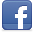 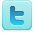 